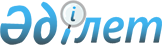 О проекте решения Высшего Евразийского экономического совета "О перечне нормативных правовых актов государств - членов Таможенного союза и Единого экономического пространства в области регулирования деятельности субъектов естественных монополий, которые подлежат сближению, с определением последовательности осуществления соответствующих мер по гармонизации законодательства в этой сфере"Решение Коллегии Евразийской экономической комиссии от 13 декабря 2013 года № 90

      В соответствии со статьей 8 Соглашения о единых принципах и правилах регулирования деятельности субъектов естественных монополий от 9 декабря 2010 года и пунктом 2.4 Календарного плана разработки документов в целях реализации международных договоров, формирующих Единое экономическое пространство, утвержденного Решением Совета Евразийской экономической комиссии от 14 мая 2012 г. № 29, Совет Евразийской экономической комиссии решил:



      1. Одобрить проект решения Высшего Евразийского экономического совета «О перечне нормативных правовых актов государств – членов Таможенного союза и Единого экономического пространства в области регулирования деятельности субъектов естественных монополий, которые подлежат сближению, с определением последовательности осуществления соответствующих мер по гармонизации законодательства в этой сфере» (прилагается) и внести его для рассмотрения на очередном заседании Высшего Евразийского экономического совета на уровне глав государств.



      2. Настоящее Решение вступает в силу по истечении 10 календарных дней с даты его официального опубликования. 

РЕШЕНИЕ О перечне нормативных правовых актов государств – членов

Таможенного союза и Единого экономического пространства в

области регулирования деятельности субъектов естественных

монополий, которые подлежат сближению, с определением

последовательности осуществления соответствующих мер по

гармонизации законодательства в этой сфере      В соответствии со статьей 8 Соглашения о единых принципах и правилах регулирования деятельности субъектов естественных монополий от 9 декабря 2010 года Высший Евразийский экономический совет на уровне глав государств решил:

      Утвердить прилагаемый перечень нормативных правовых актов государств – членов Таможенного союза и Единого экономического пространства в области регулирования деятельности субъектов естественных монополий, которые подлежат сближению, с определением последовательности осуществления соответствующих мер по гармонизации законодательства в этой сфере.УТВЕРЖДЕН            

Решением Высшего Евразийского

экономического совета     

от      20  года №                                        ПЕРЕЧЕНЬ 

               нормативных правовых актов государств – членов

                 Таможенного союза и Единого экономического

              пространства в области регулирования деятельности

                   субъектов естественных монополий, которые

                      подлежат сближению, с определением

                       последовательности осуществления

                      соответствующих мер по гармонизации

                         законодательства в этой сфере
					© 2012. РГП на ПХВ «Институт законодательства и правовой информации Республики Казахстан» Министерства юстиции Республики Казахстан
				Члены Совета Евразийской экономической комиссии:Члены Совета Евразийской экономической комиссии:Члены Совета Евразийской экономической комиссии:От Республики

БеларусьОт Республики

КазахстанОт Российской

ФедерацииС. РумасБ. СагинтаевИ. Шувалов«   »         20    г.№ г.Члены Высшего Евразийского экономического совета:Члены Высшего Евразийского экономического совета:Члены Высшего Евразийского экономического совета:От Республики

БеларусьОт Республики

КазахстанОт Российской

Федерации№

п/пНаименование нормативного правового акта I этап (декабрь 2016 г.)I этап (декабрь 2016 г.)I. Законодательство о естественных монополияхI. Законодательство о естественных монополиях1.Закон Республики Беларусь «О естественных монополиях» от 16 декабря 2002 г. № 162-З2.Закон Республики Казахстан «О естественных монополиях и регулируемых рынках» от 9 июля 1998 г. № 2723.Постановление Правительства Республики Казахстан «Об утверждении Правил предоставления равных условий доступа к регулируемым услугам (товарам, работам) в сфере естественных монополий» от 19 января 2012 г. № 1074.Федеральный закон «О естественных монополиях» от 17 августа 1995 г. № 147-ФЗ II этап (декабрь 2016 г.)II этап (декабрь 2016 г.)II.Законодательство, регламентирующее деятельность субъектов естественных монополий в сфере передачи и (или) распределения электрической энергииII.Законодательство, регламентирующее деятельность субъектов естественных монополий в сфере передачи и (или) распределения электрической энергииЗакон Республики Казахстан «О естественных монополиях и регулируемых рынках» от 9 июля 1998 г. № 272III. Законодательство, регламентирующее деятельность субъектов естественных монополий в сфере железнодорожного транспортаIII. Законодательство, регламентирующее деятельность субъектов естественных монополий в сфере железнодорожного транспорта1.Закон Республики Беларусь «О железнодорожном транспорте» от 6 января 1999 г. № 237-З2.Закон Республики Казахстан «О железнодорожном транспорте» от 8 декабря 2001 г. № 266-23.Постановление Правительства Республики Казахстан «Об утверждении Правил ценообразования на регулируемых рынках» от 3 марта 2009 г. № 2384.Приказ и. о. Председателя Агентства Республики Казахстан по регулированию естественных монополий и защите конкуренции «О Правилах утверждения временных понижающих коэффициентов к тарифам (ценам, ставкам сборов) на регулируемые услуги магистральной железнодорожной сети и на услуги железнодорожных путей по договорам концессии» от 8 сентября 2004 г. № 375-ОДIV. Законодательство, регламентирующее деятельность субъектов естественных монополий в сфере транспортировке нефтиIV. Законодательство, регламентирующее деятельность субъектов естественных монополий в сфере транспортировке нефтиЗакон Республики Казахстан «О естественных монополиях и регулируемых рынках» от 9 июля 1998 г. № 272